Základní škola T. G. Masaryka Ivančice, Na Brněnce 1, okres Brno-venkov, příspěvková organizace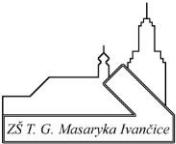 ZÁPISNÍ LÍSTEK DO ŠKOLNÍ DRUŽINYŠkolní rok …………/………….DÍTĚ:Jméno a příjmení dítěte …………………………………………………………...…datum narození……………………………………Adresa trvalého pobytu…………………………………………………………….....................třída……………………..............Upozornění na zdravotní obtíže dítěte………………………………………………………………………………...……………….……MATKA……………………………………………………………………………………………telefon ...………………………………….….OTEC………………………………………………………………………………………………telefon …………………………………………ŠKOLNÍ DRUŽINA PŘI ŠKOLENázev školy: Základní škola T. G. Masaryka Ivančice, okres Brno – venkovIČ : 70918767Adresa: Na Brněnce 1, 664 91 IvančiceŘeditelka školy: Mgr. Jana DvořákováPotvrzuji, že jsem se seznámil (a) s Vnitřním řádem ŠD a s jeho obsahem jsem seznámil (a) i své dítě. Vnitřní řád ŠD je k nahlédnutí na www.zstgmivancice.cz nebo ve vestibulu ZŠ.Dávám svůj souhlas základní škole k tomu, aby zpracovávala a evidovala osobní údaje a osobní citlivé údaje mého dítěte ve smyslu všech ustanovení zákona č. 101/2000 Sb., o ochraně osobních údajů v platném znění.Při nevyzvednutí dítěte ve stanovenou dobu kontaktujeme zák. zástupce nebo pověřené osoby.Pověřené osoby (jiné než zákonní zástupci), které můžou dítě vyzvednout.Pokud má být dítě uvolněno z družiny dříve než v hodinu určenou v záznamu o odchodu, musí být řádně omluveno rodičem, a to nejpozději do 8.00 hodin daného dne prostřednictvím systému Edookit.Nástup do ŠD dne:			Datum:		Podpis zákonného zástupce:	Tel.: 546 451 236IČ: 70918767E-mail: reditelka@zstgmivancice.czwww.zstgmivancice.czRanní družinaano / neZpůsob odchoduZpůsob odchoduZpůsob odchoduZpůsob odchoduZměna od………………………………Změna od…………………………..Ranní družinaano / neBuďBuďNeboNeboZměna od………………………………Změna od…………………………..POV DOPROVODUSAMOčas:ÚTV DOPROVODUSAMOčas:STV DOPROVODUSAMOčas:ČTV DOPROVODUSAMOčas:PÁV DOPROVODUSAMOčas:Příjmení a jménoVztah k dítětitelefon1.2.3.4.5.